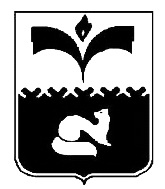 ДУМА ГОРОДА ПОКАЧИХанты-Мансийский автономный округ - ЮграРЕШЕНИЕот  29.04.2015  				                                                     № 27В соответствии со статьей 18 Федерального Закона от 12.06.2002 № 67-ФЗ «Об основных гарантиях избирательных прав и права на участие в референдуме граждан Российской Федерации», на основании пункта 8 статьи 8 Устава города Покачи, рассмотрев схему многомандатных избирательных округов по выборам депутатов представительного органа муниципального образования город Покачи, представленную территориальной избирательной комиссией города Покачи, Дума городаРЕШИЛА:Утвердить схему многомандатных избирательных округов по выборам депутатов представительного органа муниципального образования город Покачи, предложенную территориальной избирательной комиссией города Покачи согласно приложению 1 к настоящему решению.Утвердить графическое изображение границ многомандатных избирательных округов по выборам депутатов  представительного органа муниципального образования город Покачи, предложенную территориальной избирательной комиссией города Покачи согласно приложению 2 к настоящему решению.Признать утратившим силу решение Думы города Покачи от 03.11.2009 № 128 «Об утверждении схемы избирательных округов по выборам депутатов Думы города Покачи» (газета «Покачевский вестник» от 06.11.2009 №45)  со дня вступления в силу настоящего решения Думы города.Опубликовать схему многомандатных избирательных округов, включая ее графическое изображение, в городской газете «Покачевский вестник» не позднее чем через пять дней после  утверждения настоящего решения.  Настоящее решение вступает в силу после его официального опубликования.Контроль за выполнением решения возложить на председателя Думы города Борисову Н.В.  Председатель Думыгорода  Покачи  					                            Н.В. Борисова Схема образования многомандатных избирательных округов для проведения  выборов депутатов представительного органа муниципального образования города Покачи МНОГОМАНДАТНЫЙ  ИЗБИРАТЕЛЬНЫЙ ОКРУГ № 1Количество мандатов – 3Численность избирателей в округе -  2 303МНОГОМАНДАТНЫЙ  ИЗБИРАТЕЛЬНЫЙ ОКРУГ № 2Количество мандатов – 3Численность избирателей в округе -  2 575 МНОГОМАНДАТНЫЙ  ИЗБИРАТЕЛЬНЫЙ ОКРУГ № 3Количество мандатов – 3Численность избирателей в округе -  2 243 МНОГОМАНДАТНЫЙ  ИЗБИРАТЕЛЬНЫЙ ОКРУГ № 4Количество мандатов – 3Численность избирателей в округе -  2 333 МНОГОМАНДАТНЫЙ  ИЗБИРАТЕЛЬНЫЙ ОКРУГ № 5Количество мандатов – 3Численность избирателей в округе -  2 340 Об утверждении схемы избирательных округов по выборам депутатов представительного органа муниципального образования город ПокачиПриложение  1к решению Думы города Покачиот  29.04.2015    № 27Границы округаул. Комсомольская дома № № 15, 17,ул. Ленина дома № № 3, 5, 7, 8,  9, 12, 13, 18Границы округаул. Ленина дома № № 1, 2, 4, ул. Мира дома № № 1, 3, 5, 7, ул. Таежная дома № № 3,16,  Вагон – городок :ул. Бакинская, ул. Коммунальная, ул. Пионерная, ул. Промышленная, ул. Тюменская, ул. Харьковская.Границы округаул. Ленина дома № № 14, 16, ул. Мира дома № № 2, 4, 8, 14, 16,  ул. Таежная дома № № 2, 8, 12, ул.Комсомольская № 12.Границы округаул. Комсомольская дома № № 1, 2, 4, 6,  ул. Молодежнаядома № № 8, 10, 11, 31, Район малоэтажной застройки:ул. Весенняя, ул. Виноградная, ул. Дорожная, ул. Кедровая, ул. Мира, ул. Молодежная, ул. Садовая, ул.Северная, ул. Сосновая, ул. Песчаная, ул. Прибрежная, ул. Прохладная, ул. Речная, ул. Угловой проезд.Границы округаул. Комсомольская дома № № 5, 7, ул. Молодежная дома № №  1, 5, 7, 9, 15, ул. Таежная дом № 10,  Балки самостроя:ул. Аганская, ул. Восточная, ул. Транспортная, ул. Зимняя, ул. Лесная, ул. Монтажников, ул. Набережная,  ул. Энтузиастов,ул. Центральная.